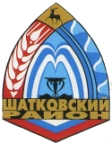 Администрация Смирновского сельсовета Шатковского муниципального района Нижегородской областиРАСПОРЯЖЕНИЕ	25.05.2018                                                                       № 10Об утверждении протокола заседания                                                   жилищной комиссии от 24.05.2018 № 11. Утвердить протокол заседания жилищной комиссии от 24.05.2018 № 1 согласно приложению.2. Опубликовать настоящее распоряжение в установленном порядке без приложения, поскольку последнее содержит персонифицированные данные физических лиц.Глава администрации                                       В.Н.Куркин                                                                                                   Смирновского сельсовета